Idea…… progetto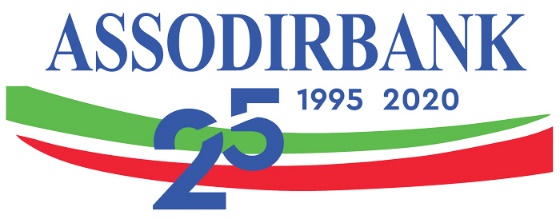 proposta da sottoporre al Consiglio ASSODIRBANK del …..........CTproponentetitolo della  richiestadescrizione sintetica della propostanome del fornitoretipo di serviziobeneficio per i socipercentuale dei soci potenzialmente interessaticosto del serviziopagamentodurata dell'accordoservizio in essere da sostituiresocio incaricato a seguire il progettodata 1a verificadata 2a verificadata resoconto finaledata delibera del Consigliodisposizioni altre del Consigliovarieallegati: offerta fornitore